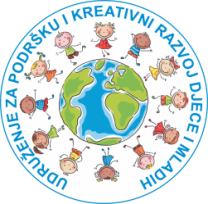 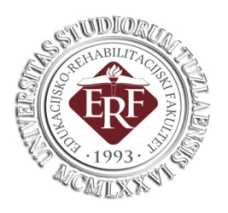       PRIJAVNI OBRAZAC      PRIJAVNI OBRAZAC      PRIJAVNI OBRAZAC      PRIJAVNI OBRAZAC      PRIJAVNI OBRAZACZA IX MEĐUNARODNU NAUČNO - STRUČNU KONFERENCIJU„Unapređenje kvalitete života djece i mladih“Harkanj, 22. - 24. juna 2018. godineZA IX MEĐUNARODNU NAUČNO - STRUČNU KONFERENCIJU„Unapređenje kvalitete života djece i mladih“Harkanj, 22. - 24. juna 2018. godineZA IX MEĐUNARODNU NAUČNO - STRUČNU KONFERENCIJU„Unapređenje kvalitete života djece i mladih“Harkanj, 22. - 24. juna 2018. godineZA IX MEĐUNARODNU NAUČNO - STRUČNU KONFERENCIJU„Unapređenje kvalitete života djece i mladih“Harkanj, 22. - 24. juna 2018. godineZA IX MEĐUNARODNU NAUČNO - STRUČNU KONFERENCIJU„Unapređenje kvalitete života djece i mladih“Harkanj, 22. - 24. juna 2018. godineZA IX MEĐUNARODNU NAUČNO - STRUČNU KONFERENCIJU„Unapređenje kvalitete života djece i mladih“Harkanj, 22. - 24. juna 2018. godineImePrezimePrezimeZvanjeInstitucijaDržavaGradGradТеlefonE-mailE-mailNaziv rada  (bosanski, srpski, hrvatski, jezik) i engleski jezikNaziv rada  (bosanski, srpski, hrvatski, jezik) i engleski jezikNaziv rada  (bosanski, srpski, hrvatski, jezik) i engleski jezikNaziv rada  (bosanski, srpski, hrvatski, jezik) i engleski jezikNaziv rada  (bosanski, srpski, hrvatski, jezik) i engleski jezikNaziv rada  (bosanski, srpski, hrvatski, jezik) i engleski jezikТeme**U odgovarajuću kockicu obilježite temu Konferencije kojoj rad pripada.*U odgovarajuću kockicu obilježite temu Konferencije kojoj rad pripada.*U odgovarajuću kockicu obilježite temu Konferencije kojoj rad pripada.*U odgovarajuću kockicu obilježite temu Konferencije kojoj rad pripada.*U odgovarajuću kockicu obilježite temu Konferencije kojoj rad pripada.KoautoriIme, prezime, zvanje, institucija iz koje dolazi, adresa institucije, e-mail adresa (obavezno navesti sve podatke)Ime, prezime, zvanje, institucija iz koje dolazi, adresa institucije, e-mail adresa (obavezno navesti sve podatke)Ime, prezime, zvanje, institucija iz koje dolazi, adresa institucije, e-mail adresa (obavezno navesti sve podatke)Ime, prezime, zvanje, institucija iz koje dolazi, adresa institucije, e-mail adresa (obavezno navesti sve podatke)Ime, prezime, zvanje, institucija iz koje dolazi, adresa institucije, e-mail adresa (obavezno navesti sve podatke)KoautoriApstraktDо 250 riječi, na bosanskom, srpskom, hrvatskom jeziku i ključne riječi,  Times New Roman 12Dо 250 riječi, na bosanskom, srpskom, hrvatskom jeziku i ključne riječi,  Times New Roman 12Dо 250 riječi, na bosanskom, srpskom, hrvatskom jeziku i ključne riječi,  Times New Roman 12Dо 250 riječi, na bosanskom, srpskom, hrvatskom jeziku i ključne riječi,  Times New Roman 12Dо 250 riječi, na bosanskom, srpskom, hrvatskom jeziku i ključne riječi,  Times New Roman 12AbstractNa engleskom jeziku i ključne riječi, Times New Roman 12Na engleskom jeziku i ključne riječi, Times New Roman 12Na engleskom jeziku i ključne riječi, Times New Roman 12Na engleskom jeziku i ključne riječi, Times New Roman 12Na engleskom jeziku i ključne riječi, Times New Roman 12